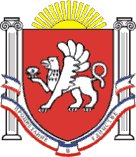 РЕСПУБЛИКА КРЫМ НИЖНЕГОРСКИЙ РАЙОННОВОГРИГОРЬЕВСКИЙ СЕЛЬСКИЙ СОВЕТ24-я сессия 2-го созываРЕШЕНИЕ«14» марта 2022 годас.Новогригорьевка                                                                                                 № 7Об утверждении Порядка выявления мнения граждан                                                                      по вопросу о поддержке инициативного проекта путём                                                              опроса граждан, сбора их подписей.В соответствии с Федеральным законом от 06 октября 2003 года № 131-ФЗ «Об общих принципах организации местного самоуправления в Российской Федерации», Уставом Новогригорьевского сельского поселения Нижнегорского района Республики Крым,НОВОГРИГОРЬЕВСКИЙ СЕЛЬСКИЙ СОВЕТ РЕШИЛ:        1.Утвердить Порядок выявления мнения граждан по вопросу о поддержке инициативного проекта путём опроса граждан, сбора их подписей согласно приложению.       2.Настоящее решение подлежит официальному обнародованию и размещению на информационном стенде в здании администрации Новогригорьевского сельского поселения Нижнегорского района Республики Крым по адресу: с.Новогригорьевка, ул.Мичурина, 59 и на официальном сайте администрации Пшеничненского сельского поселения http://novogrigor-adm91.ru/.Настоящее решение вступает в силу после его обнародования.Председатель Новогригорьевского сельского совета -глава администрации Новогригорьевскогосельского поселения	А.М.ДанилинПриложение к решению Новогригорьевского сельского совета Нижнегорского районаРеспублики Крым от 14.03.2022 года№ 7Порядоквыявления мнения граждан по вопросу о поддержке инициативного проекта путём опроса граждан, сбора их подписейВыявление мнения граждан по вопросу о поддержке инициативного проекта может проводиться путём опроса граждан или сбора их подписей.Выявление мнения граждан по вопросу о поддержке инициативного проекта путём опроса граждан осуществляется в соответствии с Положением о порядке назначения и проведения опроса граждан на территории Новогригорьевского сельского поселения Нижнегорского района Республики Крым, утверждённым решением Совета Новогригорьевского сельского поселения Нижнегорского района Республики Крым (далее- Совет).Сбор подписей граждан по вопросу о поддержке инициативного проекта осуществляется инициаторами проекта в форме подписного листа согласно приложению 1 к настоящему Порядку. К подписному листу прилагаются согласия на обработку персональных данных граждан, подписавших подписной лист, согласно приложению 2 к настоящему Порядку.Данные о гражданине в подписной лист вносятся собственноручно только рукописным способом, при этом использование карандашей не допускается.Каждый подписной лист с подписями граждан должен быть заверен инициаторами проекта. В случае если инициатором проекта выступает инициативная группа, подписной лист заверяется любым из членов инициативной группы.В подписные листы вносятся подписи не менее 50 % граждан, проживающих на территории, части территории Новогригорьевского сельского поселения Нижнегорского района Республики Крым, на которой может реализовываться инициативный проект, определенной постановлением главы Новогригорьевского сельского поселения Нижнегорского района Республики Крым.После окончания сбора подписей инициатором проекта подсчитывается количество подписей и составляется протокол об итогах сбора подписей граждан в поддержку инициативного проекта по форме согласно приложению 3 к настоящему Порядку (далее - протокол). Протокол подписывается инициатором проекта. В случае если инициатором проекта является инициативная группа граждан, протокол подписывается всеми членами инициативной группы граждан.Протокол и подписные листы направляются вместе с инициативным проектом специалисту администрации Новогригорьевского сельского поселения Нижнегорского района Республики Крым, ответственному за организацию работы по рассмотрению инициативных проектов в Новогригорьевском сельском поселении Нижнегорского района Республики Крым, в соответствии с порядком выдвижения, внесения, обсуждения, рассмотрения инициативных проектов, а также проведения их конкурсного отбора в Новогригорьевском сельском поселении Нижнегорского района Республики Крым, утвержденным решением Совета.Приложение 1 к Порядку выявления мнения граждан по вопросу о поддержке инициативного проекта путём опроса граждан, сбора их подписейПодписной листМы,	нижеподписавшиеся	жители	Новогригорьевского	сельского	поселения Нижнегорского района Республики Крым, поддерживаем инициативный проект(наименование инициативного проекта)Подписи заверяю(Ф.И.О.,	дата	рождения,	данные	паспорта	(или	заменяющего	его	документа),	адрес	места	жительства лица, осуществляющего сбор подписей)«	»	20	г.(подпись)Приложение 2к Порядку выявления мнения граждан по вопросу о поддержкеинициативного проекта путём опроса граждан, сбора их подписейСогласиена обработку персональных данныхЯ, 		, (фамилия, имя, отчество, адрес, номер основного документа, удостоверяющего его личность, сведения о дате выдачи указанного документа и выдавшем его органе) в соответствии со статьёй 9 Федерального закона от 27 июля 2006 года № 152-ФЗ «О персональных данных» выражаю своё согласие на обработку администрацией Новогригорьевского сельского поселения Нижнегорского района Республики Крым моих персональных данных.Администрация Новогригорьевского сельского поселения Нижнегорского района Республики Крым (далее – администрация) вправе осуществлять обработку моих персональных данных (сбор, систематизацию, накопление, хранение, уточнение (обновление, изменение), использование, распространение (в том числе передачу), блокирование, уничтожение моих персональных данных) в документарной и электронной форме.Перечень персональных данных, на обработку которых даётся настоящее согласие: фамилия, имя, отчество, дата рождения, серия и номер паспорта или заменяющего его документа, адрес места жительства.Настоящее согласие действует бессрочно. Условием прекращения обработки персональных данных является получение моего письменного отзыва настоящего согласия. Администрация прекращает обработку персональных данных и в случае, если сохранения персональных данных не требуется, уничтожает их в срок, не превышающий 30 дней с даты поступления указанного отзыва. Администрация вправе после получения отзыва настоящего согласия продолжать обработку моих персональных данных в той части, в которой для ее осуществления согласия не требуется или не будет требоваться в силу действующего законодательства.Настоящий пункт является соглашением между мной и администрацией об изменении срока прекращения обработки моих персональных данных после поступления отзыва настоящего согласия.Администрация вправе обрабатывать мои персональные данные в целях рассмотрения инициативного проекта, а также в целях исполнения иных полномочий в соответствии с действующим законодательством.Я даю согласие на передачу своих персональных данных третьим лицам для их обработки способами, указанными в пункте 1 настоящего согласия, для достижения целей, указанных в пункте 4 настоящего согласия.«   »	20   г.		_(подпись)Приложение 3 к Порядку выявления мнения граждан по вопросу о поддержке инициативного проекта путём опроса граждан, сбора ихподписейПротоколоб итогах сбора подписей граждан в поддержку инициативного проекта	.(наименование инициативного проекта)Территория, на которой осуществлялся сбор подписей, в соответствии с постановлением главы Новогригорьевского сельского поселения Нижнегорского района Республики Крым об определении части территории поселения, на которой может реализовываться	инициативный	проект	.Общее	количество	жителей,	проживающих	на	указанной	территории	–		. Количество подписей, которое необходимо для учёта мнения по вопросу поддержки инициативного проекта –		 . Количество подписных листов –	.Количество подписей в подписных листах в поддержку инициативного проекта –	.Инициатор проекта 			(подпись)№ п/пФамилия, имя, отчествоДата рожденияАдрес местажительстваДанные паспорта (илизаменяющег о егодокумента)Подпись и датаподписания листа